Kursinnehåll Excel grund, Kupolium ABDetta är ett sammandrag av innehållet i en normal Excel grundkurs hos oss på Kupolium. Kursen kan så klart anpassas efter ert företags speciella behov. Kursen är flexibel och anpassas även efter elevers speciella önskemål vid kurstillfället!1 INTRODUKTION TILL EXCEL2 HANTERA ARBETSBÖCKER Bl.a.Markera cellerMarkera cellområdenSkriva text och talRedigera kalkylRedigera cellinnehållSkapa serie med Autofyll Kopiera och flytta cellerUrklippArbetsboksvyerSidlayoutvynFörhandsgranska arbetsbokSök och ersätt3 FORMLER OCH FORMATBl.a.Skapa formlerAutosummaVerktyget SnabbanalysAbsoluta och relativa cellreferenserFormatera talKopiera formatRader och kolumnerFormelfelSidhuvud och sidfot Skydda cellerTa bort bladets skydd4 ARBETA MED FLERA BLAD5 DIAGRAM6 FUNKTIONERBl.a.Beräkna automatisktInfoga funktionFormelfältetSkriva funktioner7 TABELLERBl.a.Skapa tabellRedigera tabell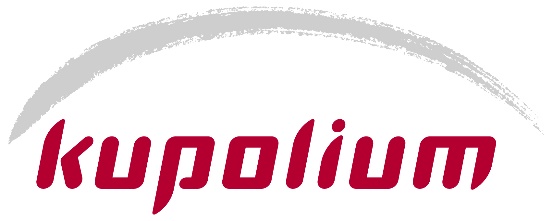 Infoga data i tabellFormatera tabellTa bort tabellområdeVerifiera dataRinga in ogiltiga data